Załącznik 2 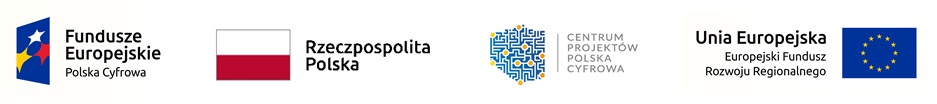 	W N I O S E KRodzica/opiekuna ucznia SP nr 1 w Goczałkowicach-Zdroju o użyczenie sprzętu komputerowego                                                                                                      data złożenia wniosku …........................................... ….....................................................................................................................(nazwa sprzętu)…………………………………………………………………………………….Imię i nazwisko ucznia/ klasaOświadczam, że zapoznałem / zapoznałam się z Regulaminem wewnętrznym użyczenia sprzętu komputerowego w Szkole Podstawowej Nr 1 w Goczałkowicach-Zdroju, akceptuję go i zgłaszam wniosek o wypożyczenie komputera:  na czas maksymalnie ………………….. tygodni w celu prowadzenia nauczania zdalnego  bezterminowo, ale nie dłużej niż do końca zajęć edukacyjnych w roku szkolnym 2019/2020 w celu prowadzenia nauczania zdalnego Jednocześnie oświadczam, że: a) zobowiązuję się do zwrotu sprzętu w wyznaczonym regulaminem terminie, w niezmienionym stanie jak w dniu wypożyczenia, b) w przypadku komputera objętego obowiązującą gwarancją zobowiązuje się do zgłoszenia na piśmie informacji o zaistniałych problemach przy zwrocie komputera.                                                                                                                                                                                                       Zatwierdzam …....................................................                                              Podpis rodzica/opiekuna                                                                …....................................................	Podpis dyrektora szkoły